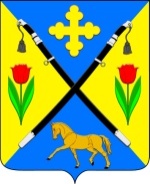 РОССИЙСКАЯ ФЕДЕРАЦИЯРОСТОВСКАЯ ОБЛАСТЬЗИМОВНИКОВСКИЙ РАЙОНМУНИЦИПАЛЬНОЕ ОБРАЗОВАНИЕ«ЗИМОВНИКОВСКОЕ СЕЛЬСКОЕ ПОСЕЛЕНИЕ»АДМИНИСТРАЦИЯЗИМОВНИКОВСКОГО  СЕЛЬСКОГО  ПОСЕЛЕНИЯПОСТАНОВЛЕНИЕ  № 45530.12.2022                                                                                       п. Зимовники   Во исполнение протокола заседания Оперативного штаба Ростовской области от  22.12.2022г. № 2 по вопросу о дополнительных мерах по ограничению использования и реализации пиротехнических изделий физическими лицами и организациями                                       ПОСТАНОВЛЯЮ1. Ограничить использование пиротехнических изделий на территории муниципального образования «Зимовниковское сельское поселение».2. Запретить с 30 декабря 2022г. по 9 января 2023г. централизованное использование на территории муниципального образования «Зимовниковское сельское поселение» пиротехнических средств.3. Признать утратившим силу постановление администрации Зимовниковского сельского поселения от 29.12.2022г. № 446 «Об определении единого места для использования пиротехнических изделий».4. Настоящее постановление вступает в силу с момента официального опубликования и размещения на официальном сайте муниципального образования «Зимовниковское сельское поселение» (https://www.zimovnikovskoe.ru/).  5. Контроль за выполнением оставляю за собой. Глава Администрации Зимовниковского  сельского поселения                                        А.В. Мартыненко Постановление вносит главный специалист по правовой работеи противодействию коррупцииАдильханова Р.М.О запрете использования пиротехнических средств с 30 декабря 2022г. по 9 января 2023г. 